ПРЕСС-СЛУЖБА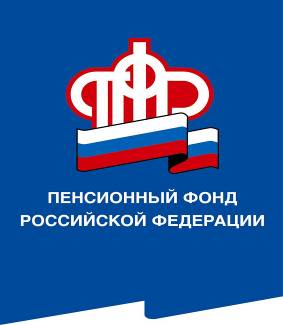               ГОСУДАРСТВЕННОГО УЧРЕЖДЕНИЯ – ОТДЕЛЕНИЯ ПЕНСИОННОГО ФОНДА РОССИЙСКОЙ ФЕДЕРАЦИИПО ВОЛГОГРАДСКОЙ ОБЛАСТИ400001, г. Волгоград, ул. Рабоче-Крестьянская, 16тел. (8442) 24-93-77Официальный сайт Отделения ПФР по Волгоградской области –  pfr.gov.ru12 июля 2021 годаБольшинство заявлений на выплату школьникам в августе будет сформировано автоматическиРодителям детей от 6 до 18 лет не придется самостоятельно заполнять заявление на новую разовую выплату 10 тыс. рублей, которую Пенсионный фонд начнет предоставлять с середины августа. Заявления будут автоматически формироваться по имеющимся у фонда данным и появляться в личных кабинетах родителей на портале госуслуг. Чтобы завершить оформление выплаты, родителям останется только проверить актуальность информации и подтвердить согласие на ее дальнейшую обработку.Для заполнения заявлений используется информация, собранная в ходе прошлогодних выплат Пенсионного фонда на детей до 16 лет. Она включает в себя ФИО и СНИЛС родителя, от имени которого подается заявление, сведения о детях, в том числе СНИЛС и данные ЗАГС о рождении, а также реквизиты счета для зачисления средств. Если какие-либо из этих данных уже неактуальны или просто должны быть заменены на другие, родители смогут скорректировать информацию. Обращаем Ваше внимание, что выплата школьникам может перечисляться на счета карт любых платежных систем.Заполненные заявления уже 11 июля начали появляться в личных кабинетах родителей, в том числе у тех, которые в прошлом году подавали бумажные заявления на выплаты детям, а потом завели электронный кабинет. Непосредственно прием заявлений откроется с 15 июля и будет идти в течение 3,5 месяцев, до конца октября. При наличии права родители смогут обратиться за выплатой в любое удобное время в течение всего этого периода. Помимо портала госуслуг заявления будут также приниматься во всех клиентских службах Пенсионного фонда. Напоминаем, что клиентские службы Волгоградской области работают по предварительной записи. Записаться на прием можно через электронные сервисы сайтов Госуслуг и ПФР.